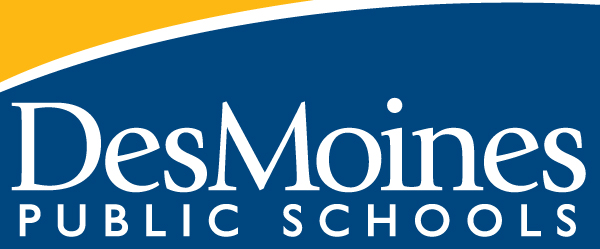 ELL English: High Expectations for All StudentsELL English courses offer sheltered classroom environments where English-language learners engage in the rigorous work of DMPS core English coursework. Because we believe in high expectations for all students, sheltered ELL English courses use the exact same scales as their non-sheltered counterparts. Aside from instructional considerations to which ELs are entitled, there is only one variation between the content of a sheltered and non-sheltered course—text complexity.To account for this variation, which deals directly with how English-language learners interact differently with text at differing levels of English language acquisition and proficiency, a set of scales is introduced in this document that take the place of the comprehensive courses’ Text Complexity scales.NOTE: English III (and ELL English III) interacts with Text Complexity differently. There is no scale substitution required for the ELL sheltered version of that course.Using the English Language Proficiency Text Complexity (ELPTC) ScalesStudents in ELL English I or II are scored on the English Language Proficiency Text Complexity Scale based on their ELPA level. Once the teacher consults the student’s ELPA level, the column of the scale that corresponds to that score is consulted. The student’s Lexile level, as measured by the SRI (or another Lexile-based assessment tool) is then found on the chart under that column. This cross-referencing will then lead to an SRG score for the topic.When determining the Topic Score in this topic, students are always given the score corresponding to best individual piece of evidence the student has generated over the course of the class.ELs in Non-Sheltered English ClassesThese scale substitutions are to be used only in sheltered ELL English classrooms. If a student has attained a sufficient proficiency in English language skills (as measured by the ELPA level of the student), they are able to be scored using the same Text Complexity scale as their non-ELL peers. In fact, even on the ELPTC scale, the column for ELPA 5 students corresponds with grade-level text complexity expectations.This scale replaces COMPREHENDING TEXT from English I and II guidesCCSS:
RL9.10, RI9.10CCSS:
RL9.10, RI9.10 Grading Topic:
English Language Proficiency Text Complexity [Post in Semester 1 AND Semester 2] Grading Topic:
English Language Proficiency Text Complexity [Post in Semester 1 AND Semester 2] Grading Topic:
English Language Proficiency Text Complexity [Post in Semester 1 AND Semester 2] Grading Topic:
English Language Proficiency Text Complexity [Post in Semester 1 AND Semester 2] Grading Topic:
English Language Proficiency Text Complexity [Post in Semester 1 AND Semester 2]Scale LevelScale LevelELPA 1ELPA 2ELPA 3ELPA 4ELPA 5ELPA 5Students demonstrate they have the ability to read text at the:Students demonstrate they have the ability to read text at the:Students demonstrate they have the ability to read text at the:Students demonstrate they have the ability to read text at the:Students demonstrate they have the ability to read text at the:Students demonstrate they have the ability to read text at the:Students demonstrate they have the ability to read text at the:Students demonstrate they have the ability to read text at the:4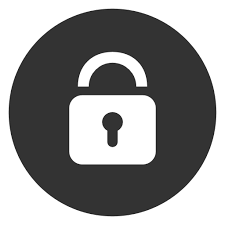 637+ Lexile LevelRIT 202+943+ Lexile LevelRIT 219+1105+ Lexile LevelRIT 228+1231+ Lexile LevelRIT 235+1267+ Lexile LevelRIT 237+ 1267+ Lexile LevelRIT 237+ 3.5547-636 Lexile LevelRIT 197-201853-942 Lexile LevelRIT 214-2181015-1104 Lexile LevelRIT 223-2271141-1230 Lexile LevelRIT 230-2341177-1266 Lexile LevelRIT 232-2361177-1266 Lexile LevelRIT 232-2363457-546Lexile LevelRIT 192-196763-852 Lexile LevelRIT 209-213925-1014 Lexile LevelRIT 218-2221051-1140 Lexile LevelRIT 225-2291087-1176 Lexile LevelRIT 227-2311087-1176 Lexile LevelRIT 227-231Learning GoalLearning Goal457-546Lexile LevelRIT 192-196763-852 Lexile LevelRIT 209-213925-1014 Lexile LevelRIT 218-2221051-1140 Lexile LevelRIT 225-2291087-1176 Lexile LevelRIT 227-2311087-1176 Lexile LevelRIT 227-2312.5367-456Lexile LevelRIT 187-191673-762Lexile LevelRIT 204-208835-924 Lexile LevelRIT 213-217961-1050
Lexile LevelRIT 220-224997-1086
Lexile LevelRIT 222-226997-1086
Lexile LevelRIT 222-2262277-366 Lexile LevelRIT 182-186583-672 Lexile LevelRIT 199-203745-834Lexile LevelRIT 208-212871-960 Lexile LevelRIT 215-219907-966
Lexile LevelRIT 217-221907-966
Lexile LevelRIT 217-2211.57-276Lexile LevelRIT 167-181151-582 Lexile LevelRIT 175-198313-744 Lexile LevelRIT 184-207475-870 Lexile LevelRIT 193-214565-906 Lexile LevelRIT 198-216565-906 Lexile LevelRIT 198-2161BR-6 Lexile LevelRIT 100-166BR-150 Lexile LevelRIT 100-174BR-312 Lexile LevelRIT 100-183BR-474 Lexile LevelRIT 100-192BR-564 Lexile LevelRIT 100-197BR-564 Lexile LevelRIT 100-197Assessment Grades 11-12: SRI to be administered a minimum of three times (Fall, Winter, and Spring). Assessment Grades 9-10: MAP to be administered a minimum of three times (Fall, Winter, and Spring).Assessment Grades 11-12: SRI to be administered a minimum of three times (Fall, Winter, and Spring). Assessment Grades 9-10: MAP to be administered a minimum of three times (Fall, Winter, and Spring).Assessment Grades 11-12: SRI to be administered a minimum of three times (Fall, Winter, and Spring). Assessment Grades 9-10: MAP to be administered a minimum of three times (Fall, Winter, and Spring).Assessment Grades 11-12: SRI to be administered a minimum of three times (Fall, Winter, and Spring). Assessment Grades 9-10: MAP to be administered a minimum of three times (Fall, Winter, and Spring).Assessment Grades 11-12: SRI to be administered a minimum of three times (Fall, Winter, and Spring). Assessment Grades 9-10: MAP to be administered a minimum of three times (Fall, Winter, and Spring).Assessment Grades 11-12: SRI to be administered a minimum of three times (Fall, Winter, and Spring). Assessment Grades 9-10: MAP to be administered a minimum of three times (Fall, Winter, and Spring).Assessment Grades 11-12: SRI to be administered a minimum of three times (Fall, Winter, and Spring). Assessment Grades 9-10: MAP to be administered a minimum of three times (Fall, Winter, and Spring).Assessment Grades 11-12: SRI to be administered a minimum of three times (Fall, Winter, and Spring). Assessment Grades 9-10: MAP to be administered a minimum of three times (Fall, Winter, and Spring).